Муниципальное Дошкольное Образовательное Учреждение «Детский сад №30» «Аленький цветочек» города Глазова Удмуртской Республики                     Конспект занятия                                      Квест – игра   «Мы – разведчики»(образовательная область «Познавательное развитие» формирование элементарных математических представлений)возрастная группа: старшая группа                                                                                  Составитель:                                                                                  Калинина А.Е.                                                                                  воспитатель 1 категории                                                                                                                                    2024Образовательные области: познавательное развитие, социально-коммуникативное развитие, речевое развитие, физическое развитие, художественно-эстетическое развитие.Интеграция видов деятельности: игровая, коммуникативная, продуктивная, двигательная, познавательно - исследовательская.Цель: создание благоприятных условий для формирования элементарных математических представлений дошкольников.Образовательные задачи:закрепить знание цифр от 1 до 10; совершенствовать навыки прямого и обратного счета в пределах 10;продолжать закреплять представления о геометрических фигурах,  формировать умение видеть в окружающих предметах форму знакомых геометрических фигур; совершенствовать умение составлять фигуры из частей;формировать умение анализировать, находить признаки сходства и отличия и на их основе объединять предметы со сходными признаками и выделять из группы предмет, отличающийся по какому-либо признаку;закреплять умение ориентироваться на плоскости листа;закрепление способов работы с бумагой в технике оригами;расширять знания  детей о событиях Великой Отечественной войны 1941-1945 гг., о героическом прошлом народа;дать детям понятие о значимости Дня Победы.Развивающие задачи:развивать  логическое мышление, сообразительность, внимание, воображение;развивать мелкую моторику рук;развивать умение четко, быстро отвечать на поставленные вопросы;развивать умение ориентироваться в пространстве.Воспитательные задачи:воспитывать, самостоятельность, умение понимать учебную задачу и выполнять её, дружеские взаимоотношения между детьми, умение работать в коллективе,  стремление радовать старших своими достижениями.Предварительная работа:беседы, чтение художественной литературы о войне, знакомство с символами Победы; выполнение заданий на развитие пространственной ориентации;закрепление количественного счета в пределах 10 в прямом и обратном порядке; упражнения на закрепление временных отношений; дидактические игры с геометрическими фигурами.Целевые ориентиры:активно взаимодействует со сверстниками и взрослыми, участвует в решении проблемных ситуаций.Методы и приемы: словесные: рассказ воспитателя,  коммуникативная игра, вопросы к детям, решение логических задач, элементарный анализ (установление причинно-следственных связей), предположение, прогнозирование, ситуативный разговор; наглядные:  карточки-схемы, карта;практические: дидактические игры, упражнения математической направленности, сравнение, моделирование и конструирование; динамическая пауза.Материал:Поднос с цифрами, наборы геометрических фигур, карандаш, листы бумаги, конверты, символы Победы, карта,  фланелеграф, флажки, бинокли, дуга (для тоннеля), лепестки цветов, полоски разной длины, обруч, обтянутый фольгой (зеркало времени), почтовый ящик, бинокль.запись со звуками природы и  военных действий;Раздаточный материал:индивидуальные тетради, простой и цветные карандаши, числовой ряд от 0 до 10, набор геометрических фигур, счётные палочки, тетрадные листы. Словарная работа:Великая Отечественная война, ветеран, полевая почта, фронтовое письмо, тетрадный лист.                                   Ход занятия          Мы родились и выросли в мирное время. К сожалению, не все люди на нашей планете живут в мире. Бывают страшные войны, которые несут с собой разрушения и горе. В моей семье очень бережно хранится вот такой бумажный треугольник. Как вы думаете что это? (ответы детей). Это – письмо с фронта. Из того самого времени, когда шла Великая Отечественная война.               Хотите попасть в зеркало времени? Для этого посчитайте от 10 до 0 (счет в обратном порядке; дети проходят через обруч, обтянутый фольгой; включаются звуки военных действий). Как вы думаете, что это за звуки? Когда они раздаются? Где мы с вами оказались? (ответы детей). (Педагог читает отрывок из стихотворения С. Михалкова «Быль для детей»):Летней ночью, на рассвете,Гитлер дал войскам приказИ послал солдат немецких Против всех людей советских —Это значит — против нас...- В какое время года началась Великая Отечественная война?- В какую часть суток? (Ответы детей) И длилась эта страшная война долгих четыре года. Прошли четыре лета, четыре осени, четыре зимы, четыре весны, пока она закончилась. Вы бы хотели больше узнать о войне? Если что-то не знаешь, где и как можно узнать информацию? (Ответы детей)А во время войны самые ценные, важные новости добывали разведчики. Они тайно пробирались в тыл врага и узнавали важную секретную информацию. Без разведчиков нельзя выиграть и маленький бой, и великое сражение, и войну в целом.     Хотите побыть разведчиками? Каким должен быть разведчик? (Ответы детей)    Чтобы стать разведчиком, надо пройти ряд испытаний. Проверим, готовы ли вы к трудностям.Разведчик должен быть наблюдательным. Задание первое: отыскать в группе что-то круглое (тяжёлое, зелёное).  (Ответы детей)Разведчики должны уметь думать, размышлять, сопоставлять факты. Сообразительность, смекалка не раз выручали разведчиков. Задание второе: на вопросы отвечать нужно «да» или «нет»:  После субботы идёт воскресенье? Всего 5 времён года? Весна  наступает после лета? 4 и 6 – соседи числа 5?  Число 10 больше  9? Число 3 на 1 меньше, чем число 7? У семи ослов 7 хвостов? У квадрата 4 угла? Разведчики хорошо ориентируются в пространстве, это помогает им передавать правильные сведения. Задание третье: перед вами лист бумаги и геометрические фигуры.•	В левом верхнем углу положите треугольник;•	в правом нижнем углу квадрат;•	в центре овал;•	в правом верхнем углу круг;•	в левом нижнем углу прямоугольник.Воспитатель: а сейчас проверим: какую геометрическую фигуру положила Настя в левом верхнем углу? И т. д.Со всеми заданиями вы справились отлично. Вы готовы идти в разведку.Поступила секретная информация на электронную почту детского сада: (голос за кадром) «Скоро наши войска выступают. Нам срочно нужна ваша помощь. Требуются разведчики, чтобы узнать расположение врага и обезвредить. В помощь вам - карта. Она находится в одном из конвертов. Сейчас на экране появится код, который вы должны запомнить. Конвертов много.  Вам нужно восстановить код по памяти.  О выполнении секретного задания просим сообщить письмом» (дети находят конверт с нужным кодом и с картой - внутри).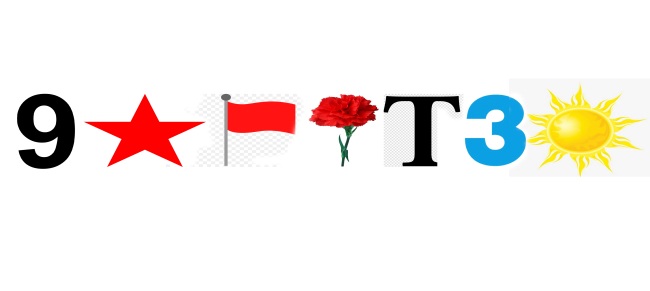 Конверт с картой получен.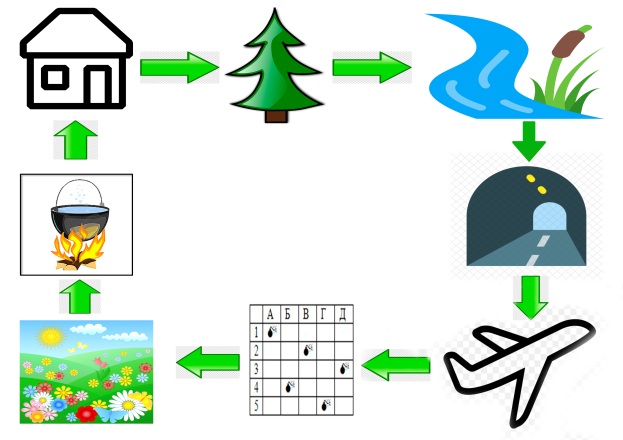 Давайте внимательно посмотрим на карту: наш путь лежит через  тёмный лес, глубокую реку, тоннель, нам предстоит лететь на самолёте-разведчике, обезвредить минное поле, пройти цветочную поляну, дойти до привала. По итогам каждого секретного задания на экране будут появляться символы Победы.Товарищи разведчики, стройся! Смирно! Внимание! Поступила информация: фашисты на территории одного из предприятий  спрятали секретное оружие. Чтобы узнать, где спрятано секретное оружие,  и обезвредить его, вы должны  найти лишнюю фигуру и обвести ее карандашом. (У каждого ребенка  лист с заданием.  Находят лишнюю фигуру и обводят ее карандашом).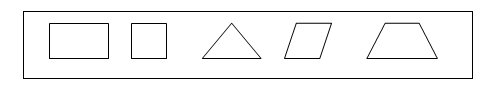 (Символ Победы появляется на экране телевизора)Нам надо узнать, где расположилась вражеская часть: (буквы Е, С, Л, каждая буква имеет порядковый номер; расположите их по порядку.  Получают слово «лес»).Мы попали в загадочный геометрический лес (картинка с лесом). Посмотрите, пожалуйста, из каких фигур состоит наш лес (прямоугольник, треугольник, круг, овал). Каких деревьев больше: ёлок или берёз? На сколько? Что надо сделать, чтобы их было поровну?Вижу в бинокль:  в лесу расположено 6 вражеских танков,  перебросили сюда еще 1 танк. Сколько всего танков стало? (выставить ответ 7). В результате наступательных действий противотанковое орудие уничтожило 2 вражеских танка. Сколько осталось у них танков? (5).  А затем еще 5.  Сколько теперь осталось? (0) (Символ Победы появляется на экране)А впереди – река глубокая. Мост разобран. Давайте отремонтируем: на каждой дощечке цифра; чтобы мост был крепким, дощечки с  цифрами надо сложить по порядку от 0 до 10.(Символ Победы появляется на экране)Воспитатель смотрит в бинокль: вижу тоннель. Нам, разведчикам, надо тайно пройти под землёй, так как враг наверху, у вас только один путь, но беда, тоннель для прохода есть, но короткий, недостроенный, нужно его доделать. У нас на столе карточки, найдите свою пару, чтобы в сумме получилось 6; надо пройти под общим числом и встать впереди.  (Подбирают карточки на состав числа 6 (работа в парах),  чтобы в сумме два меньших числа составили число 6.). (Символ Победы появляется на экране)Чтобы выйти из тоннеля, нам необходима лестница. Сможете построить за одну минуту? (У каждого ребёнка по 10 полосок разной длины с разницей 0,5см.)  (Символ Победы появляется на экране)Нам надо срочно передать важную информацию о том, какие рода войск мы представляем. Чтобы противник не понял, мы будем передавать  с помощью флажков. (Игра с флажками (задача детей: выполнить действия, которые требует каждый цвет. Ведущий показывает флажки синего, зеленого, голубого цветов. Дети движениями показывают, к какому роду войск они принадлежат: синий флажок - дети выставляют руки вперед, то есть показывают, как они плывут, они - моряки; голубой флажок – дети изображают летящий самолет; они - летчики; зеленый флажок – дети маршируют на месте, они - пехотинцы.)  Молодцы, ребята, вы отлично справились с заданием. Что ждет нас впереди, куда ведет стрелка от тоннеля? Посмотрите на карту.  Нас перебрасывают в другое место. Туда мы можем добраться только на самолёте. Детали самолёта находятся здесь, в сейфе под замком. Надо найти ключ (графический диктант – дети рисуют ключ по клеткам).    (Символ появляется на экране)Детали самолёта есть. Срочно надо построить самолёт-разведчик (из палочек,  геометрических фигур или строительных деталей (на выбор детей)).  (Символ появляется на экране)Поступила новая информация: сесть самолёт не может, впереди – минное поле. Необходимо подготовить место для посадки самолёта. (Разминирование дороги: мины расположены  в квадрате а6, е4, в1, д2, г5, б3 (дети получают слово «ПОБЕДА»). Это слово, которое так долго ждал весь русский народ.(Символ появляется на экране).Не все вернулись с войны… В День Победы у всех на глазах блестели слезы радости и печали одновременно. Люди радовались Великой Победе и печалились о потере близких и дорогих людей… Впереди – поляна. Давайте мы сделаем так, чтобы на поляне расцвели цветы в честь победителей, ветеранов ВОВ. (На подносах лежат вырезанные из цветной бумаги лепестки разных цветов. Задание: положить вокруг середины столько лепестков, сколько обозначает цифра, которая на ней написана).(Символ появляется на экране)В редкие минуты отдыха солдаты писали письма своим родным. Давайте отправим письмо-треугольник. Отгадайте, какое слово получится, если оставить первые буквы каждого слова (показывая карточки с изображением мяча, иголки, ручки). Предлагаю написать получившееся слово  (дети опускают свои письма в почтовый ящик). Во время войны письма посылали именно в таком виде. Командование поймёт, что все задания выполнены. (Дети складывают солдатский треугольник). Разведчики, равняйсь, смирно! Товарищи бойцы, задание выполнено! Вы сегодня очень помогли нашим войскам: проявили небывалую смелость и ловкость, вы смогли преодолеть препятствия, благодаря вашему умению быть командой и добиваться поставленной цели. Спасибо за службу! Дома вы научите своих младших сестрёнок и братишек всему, чему научились сами. Я хочу выразить вам свою благодарность за успешно выполненное задание и наградить отряд георгиевскими ленточками. Ну что ж, нам пора возвращаться (проходят через «зеркало времени»).Ребята, понравилось вам быть разведчиками? Какие  задания мы выполняли? Что нового вы сегодня узнали? Которое было самым трудным для вас? А самым интересным? (Ответы детей). 